	ПриложениеОПЕРАТИВНЫЙ ЕЖЕДНЕВНЫЙ ПРОГНОЗвозникновения чрезвычайных ситуаций на территорииРоссийской Федерации на 25 октября 2023 г.ДАЛЬНЕВОСТОЧНЫЙ ФО	Прогноз опасных и неблагоприятных метеорологических условий Метеорологическая обстановкаНа западе Республики Саха (Якутия) снег, метель. На севере Республики Бурятия, на севере Забайкальского края дождь, мокрый снег, снег, налипание мокрого снега, гололедные явления. В Камчатском крае, на юге Хабаровского края, в Сахалинской области сильный дождь, мокрый снег. В Амурской области, Чукотском АО сильный снег, мокрый снег, метель, налипание мокрого снега, гололедные явления. На западе Республики Саха (Якутия), на севере Республики Бурятия, на юге Хабаровского края, в Приморском, Камчатском краях, Амурской, Сахалинской областях, на юге Магаданской области, в Еврейской АО, Чукотском АО, на Курильских островах сильный ветер с порывами 15-20 м/с.1.2.Гидрологическая обстановка: В Приморском крае на реках края отмечается повсеместный медленный спад уровня воды. Интенсивность спада составляет 1-5 см за сутки.Все реки в берегах, уровни воды ниже отметок выхода воды на пойму преимущественно на 1,5-3,3 м, на отдельных участках рек северных районов ниже на 0,8-1,1 м.В Республике Бурятия на реках наблюдается спад уровней воды. На отдельных участках северных рек появились первые ледовые явления.В Забайкальском крае на р. Нерча у с. Зюльзя и р. Витим у с. Романовка появились забереги, на р. Витим у с. Неляты начался шугоход, на 8-13 дней позже обычного. На отдельных реках западных, центральных, восточных и северных районов сохраняются забереги, местами шугоход и неполный ледостав.В Амурской области на реках преимущественно преобладает спад уровня воды, продолжается процесс ледообразования.В Еврейской АО на реках преобладает спад уровня воды, появились первые ледовые явления в виде заберегов на реке Большая Бира.В Хабаровском крае на реках наблюдается снижение уровней воды. В Сахалинской области на реках продолжаются спады уровней воды.В Камчатском крае наибольший подъем уровней воды дождевого паводка на 0,3-0,8 м отмечается на реках Олюторского района. Незначительные подъемы уровней воды до 0,1 м сохраняются на реке Камчатка, на отдельных реках Усть-Большерецкого, Тигильского и Пенжинского районов. На реке Амчигача в районе села Усть-Большерецк Усть-Большерецкого района отмечается незначительный разлив воды по пойме.На реке Камчатка в районе п. Ключи Усть-Камчатского района на 6 дней раньше среднемноголетних сроков появились первые ледовые явления в виде заберегов.В последующие сутки, на большинстве рек края будет наблюдаться понижение уровней воды. На реке Амчигача в районе с. Усть-Большерецк уровень воды опустится ниже отметки выхода воды на пойму.Опасных гидрологических явлений не прогнозируется.В Республике Саха (Якутия) на основных реках уровни воды преимущественно понижаются.На участке р. Лена Покровск – Табага наблюдается сало и забереги, ниже по течению продолжается шугоход различной интенсивности.На всем протяжении р. Алдан и на участке р.Вилюй Верхневилюйск – Сого-Хая отмечается шугоход.На реках севера и северо-востока наблюдается зимний режим.В Магаданской области на реках продолжается процесс ледообразования. Появились первые ледовые явления в виде шугохода на реке Детрин и в виде заберегов на реке Омчук.На реке Омолон наблюдается неполный ледостав.В Чукотском АО на реках преимущественно преобладает спад уровня воды, продолжается процесс ледообразования.Японское море, Татарский пролив высота волн 1-2 м (4 балла).Охотское море высота волн 2-3.5 м (5 баллов).Берингово море высота волн 2-3.5 м (5 баллов).2. Прогноз ЧСПриродные и природно-техногенные ЧСПрогнозируется вероятность возникновения ЧС (происшествий), связанных с повреждением (обрывом) ЛЭП и линий связи, обрушением слабо укрепленных конструкций, падением деревьев на западе Республики Саха (Якутия), севере Республики Бурятия, юге Хабаровского края, в Приморском, Камчатском краях, Амурской, Сахалинской областях, на юге Магаданской области, в Еврейской АО, Чукотском АО, на Курильских островах (Источник ЧС – сильный порывистый ветер), на севере Республики Бурятия, севере Забайкальского края, в Амурской области, Чукотском АО (Источник ЧС – налипание мокрого снега, гололедные явления).Существует вероятность ЧС (происшествий), связанных с затруднением в движении автотранспорта, перекрытием трасс для движения и увеличением количества ДТП на автодорогах федерального, регионального и местного значения, в работе аэропортов и вертолетных площадок на территории Амурской области, Чукотского АО (Источник ЧС – сильный снег, метель, гололедные явления), на западе Республики Саха (Якутия) (Источник ЧС – снег, метель), на севере Республики Бурятия, севере Забайкальского края (Источник ЧС – гололедные явления).Прогнозируется вероятность возникновения ЧС (происшествий) в акваториях Берингова, Японского морей, связанных с авариями и повреждениями на судах при нарушении правил судоходства в условиях осложненной синоптической обстановки. Возможны повреждения судов у причалов, береговых сооружений (Источник ЧС – волнение моря до 5 баллов).На территории горных районов республик Бурятия, Саха (Якутия), Забайкальского, Хабаровского, Камчатского, Приморского краёв, Амурской, Сахалинской областей, Еврейской АО существует вероятность возникновения ЧС (происшествий), вызванных перекрытием автомобильных и железных дорог, нарушением работы транспорта, повреждением опор ЛЭП, повреждением зданий и сооружений, нарушением работы систем жизнеобеспечения населения (Источник ЧС – высокий уровень предшествующего увлажнения, оползни, сели, обвалы, антропогенная деятельность).Сохраняется вероятность возникновения единичных очагов ландшафтных пожаров, а также ухудшения лесопожарной обстановки на природных территориях южных и центральных районов Республики Бурятия, Забайкальского, Приморского, Хабаровского краев, Амурской области, Еврейской АО.2.2. Техногенные ЧС	Существует вероятность возникновения ЧС (происшествий), связанных с авариями в работе систем коммунального жизнеобеспечения, а также риск возникновения техногенных пожаров (в т. ч. взрывов бытового газа) на территории округа (Источник ЧС – износ оборудования, нарушение и несоблюдение производственно-технологических норм и правил эксплуатации газового оборудования).СИБИРСКИЙ ФОПрогноз опасных и неблагоприятных метеорологических условий Метеорологическая обстановкаВ центре Красноярского края, Омской, Новосибирской, Томской областях, на севере Иркутской области дождь, местами мокрый снег, метель, налипание мокрого снега, гололедные явления. В Эвенкийском МР снег, мокрый снег, метель. В Республике Алтай сильный дождь, мокрый снег. В Республике Хакасия, Алтайском крае, на юге Красноярского края, в Кемеровской области сильный дождь, мокрый снег, метель, налипание мокрого снега, гололедные явления. На всей территории округа, кроме Республики Тыва, юга Иркутской области сильный ветер с порывами 15-20 м/с, в Республике Алтай, Алтайском крае, Омской, Новосибирской, Томской областях 20-25 м/с. 1.2.Гидрологическая обстановка: Повышение уровня воды (на 21-86 см за сутки) отмечается на р. Томь (Кемеровская, Томская область), Енисее у с. Потапово и с. Караул (Красноярский край).25-30 октября ожидается появление льда на р. Лена от г. Усть-Кут (Иркутская область).Прогноз ЧСПриродные и природно-техногенные ЧСПрогнозируется вероятность возникновения ЧС (происшествий), связанных с повреждением (обрывом) ЛЭП и линий связи, обрушением слабо укрепленных конструкций, падением деревьев на всей территории округа, кроме Республики Тыва, юга Иркутской области (Источник ЧС – сильный порывистый ветер, очень сильный ветер), в Республике Хакасия, Алтайском крае, на юге Красноярского края, в центре Красноярского края, Омской, Новосибирской, Томской, Кемеровской областях, на севере Иркутской области (Источник ЧС – налипание мокрого снега, гололедные явления).Существует вероятность ЧС (происшествий), связанных с затруднением в движении автотранспорта, перекрытием трасс для движения и увеличением количества ДТП на автодорогах федерального, регионального и местного значения; в работе аэропортов и вертолетных площадок на территории Республики Хакасия, Алтайского края, юга и центра Красноярского края, Омской, Новосибирской, Томской, Кемеровской областей, севера Иркутской области, Эвенкийского МР (Источник ЧС – гололедные явления, метель).Существует риск возникновения ЧС (происшествий), связанных с подтоплением пониженных участков местности, низководных мостов, подмывом автомобильных и ж/д дорог на территории Республики Алтай (Источник ЧС – осадки на фоне высокой водности, неисправность и замусоривание коллекторно-дренажных систем, кратковременные подъемы на малых реках).Сохраняется риск возникновения происшествий, связанных с затруднениями судоходства, в результате низких уровней воды на отдельных участках рек Томской области.На территории горных районов республик Алтай, Тыва, Хакасия, Красноярского края, Иркутской, Кемеровской областей существует вероятность возникновения ЧС (происшествий), вызванных перекрытием автомобильных и железных дорог, нарушением работы транспорта, повреждением опор ЛЭП, повреждением зданий и сооружений, нарушением работы систем жизнеобеспечения населения (Источник ЧС – высокий уровень предшествующего увлажнения, оползни, сели, обвалы, антропогенная деятельность).Сохраняется вероятность возникновения единичных очагов ландшафтных пожаров, а также ухудшения лесопожарной обстановки на природных территориях центральных и юго-западных районов Республики Тыва, Республики Алтай, южных районов Иркутской области.2.2. Техногенные ЧС Существует вероятность возникновения ЧС (происшествий), связанных с авариями в работе систем коммунального жизнеобеспечения, а также риск возникновения техногенных пожаров (в т. ч. взрывов бытового газа) на территории округа (Источник ЧС – износ оборудования, нарушение и несоблюдение производственно-технологических норм и правил эксплуатации газового оборудования).УРАЛЬСКИЙ ФО1. Прогноз опасных и неблагоприятных метеорологических условийМетеорологическая обстановкаНа юге Свердловской области, в Челябинской, Курганской, Тюменской областях сильный снег, мокрый снег, местами дождь, метель, налипание мокрого снега, гололедные явления. На юге Свердловской области, в Челябинской, Курганской, Тюменской областях сильный ветер с порывами 15-20 м/с.1.2.Гидрологическая обстановкаПовышение уровня воды (на 30-60 см) отмечается на устьевом участке р. Ныда (Ямало-Ненецкий АО). Незначительный разлив воды по пойме наблюдается на р. Таз у с. Красноселькуп (Ямало-Ненецкий АО). Ледовые явления развиваются на реках Ямало-Ненецкого АО.  2. Прогноз ЧС2.1. Природные и природно-техногенные ЧС  Прогнозируется вероятность возникновения ЧС (происшествий), связанных с повреждением (обрывом) ЛЭП и линий связи, обрушением слабо укрепленных конструкций, падением деревьев на юге Свердловской области, в Челябинской, Курганской, Тюменской областях (Источник ЧС – сильный порывистый ветер, гололедные явления, налипание мокрого снега).Существует вероятность ЧС (происшествий), связанных с затруднением в движении автотранспорта, перекрытием трасс для движения и увеличением количества ДТП на автодорогах федерального, регионального и местного значения; в работе аэропортов и вертолетных площадок на юге Свердловской области, в Челябинской, Курганской, Тюменской областях (Источник ЧС – сильный снег, мокрый снег, метель, гололедные явления). Сохраняется риск возникновения происшествий, связанных с затруднениями судоходства, в результате низких уровней воды на отдельных участках рек Тюменской области, Ямало-Ненецкого, Ханты-Мансийского АО.На территории Челябинской области существует вероятность возникновения ЧС (происшествий), связанных с перекрытием автомобильных и железных дорог, нарушением работы транспорта, повреждением опор ЛЭП, повреждением зданий и сооружений, нарушением работы систем жизнеобеспечения населения (Источник ЧС – высокий уровень предшествующего увлажнения, оползни, сели, обвалы, антропогенная деятельность).2.2. Техногенные ЧССуществует вероятность возникновения ЧС (происшествий), связанных с авариями в работе систем коммунального жизнеобеспечения, а также риск возникновения техногенных пожаров (в т. ч. взрывов бытового газа) на территории округа (Источник ЧС – износ оборудования, нарушение и несоблюдение производственно-технологических норм и правил эксплуатации газового оборудования).ПРИВОЛЖСКИЙ ФО1. Прогноз опасных и неблагоприятных метеорологических условийМетеорологическая обстановкаНа всей территории округа местами снег, мокрый снег, дождь, гололедица. В Республике Башкортостан, Оренбургской области сильный снег, мокрый снег, дождь, метель, налипание мокрого снега, гололедные явления. На всей территории округа ветер с порывами до 15 м/с, в Республике Башкортостан, Оренбургской области 12-17 м/с.1.2.Гидрологическая обстановкаРост уровня воды (на 32-47 см) отмечается на р. Большой Ик (Оренбургская область).На других водных объектах округа опасных и неблагоприятных гидрологических явлений не отмечается.2. Прогноз ЧС2.1. Природные и природно-техногенные ЧСПрогнозируется вероятность возникновения ЧС (происшествий), связанных с повреждением (обрывом) ЛЭП и линий связи, обрушением слабо укрепленных конструкций, падением деревьев на территории округа (Источник ЧС – порывистый ветер), в Республике Башкортостан, Оренбургской области (Источник ЧС – налипание мокрого снега, гололедные явления).Существует вероятность ЧС (происшествий), связанных с затруднением в движении автотранспорта, перекрытием трасс для движения и увеличением количества ДТП на автодорогах федерального, регионального и местного значения; в работе аэропортов и вертолетных площадок на территории Республики Башкортостан, Оренбургской области (Источник ЧС – сильный снег, метель, гололедные явления), на территории округа (Источник ЧС – гололедица).Сохраняется риск возникновения происшествий, связанных с затруднениями судоходства, в результате низких уровней воды на отдельных участках рек Республики Башкортостан.2.2 Техногенные ЧС Существует вероятность возникновения ЧС (происшествий), связанных с авариями в работе систем коммунального жизнеобеспечения, а также риск возникновения техногенных пожаров (в т. ч. взрывов бытового газа) на территории округа (Источник ЧС – износ оборудования, нарушение и несоблюдение производственно-технологических норм и правил эксплуатации газового оборудования).ЮЖНЫЙ ФОПрогноз опасных и неблагоприятных метеорологических условийМетеорологическая обстановкаВ ночь с 25.10 на 26.10 в Ростовской области сильный дождь. На территории округа ночью и утром местами туман. В Республике Крым, г. Севастополь сильный ветер с порывами 15-20 м/с.  	 1.2. Гидрологическая обстановка	Подъем уровня воды (на 20-23 см) наблюдается на устьевом участке Дона (Ростовская область).В дельте Волги у н.п. Оля и Зеленга (Астраханская область) низкие уровни воды сохранятся в пределах неблагоприятных отметок.Черное море высота волн 0.5-1м (3 балла).Азовское море и Керченский пролив высота волн 0.5-1м (3 балла).2. Прогноз ЧС2.1. Природные и природно-техногенные ЧСПрогнозируется вероятность возникновения ЧС (происшествий), связанных с повреждением (обрывом) ЛЭП и линий связи, обрушением слабо укрепленных конструкций, падением деревьев на территории Республики Крым, г. Севастополь (Источник ЧС – сильный порывистый ветер).Существует вероятность ЧС (происшествий), связанных с затруднением в движении автотранспорта, перекрытием трасс для движения и увеличением количества ДТП на автодорогах федерального, регионального и местного значения; в работе аэропортов и вертолетных площадок на территории округа (Источник ЧС – туман).Сохраняется риск возникновения происшествий, связанных с затруднениями судоходства, в результате низких уровней воды на отдельных участках рек Астраханской области.На территории горных районов Республики Крым, г. Севастополь, Краснодарского края существует вероятность возникновения ЧС (происшествий), связанных с перекрытием автомобильных и железных дорог, нарушением работы транспорта, повреждением опор ЛЭП, повреждением зданий и сооружений, нарушением работы систем жизнеобеспечения (Источник ЧС – оползни, обвалы, сели, провалы грунта, антропогенная деятельность).Сохраняется вероятность возникновения единичных очагов ландшафтных пожаров, а также ухудшения лесопожарной обстановки на природных территориях республик Адыгея, Крым, Калмыкия, Краснодарского края, Ростовской, Астраханской, южных районов Волгоградской областей.2.2. Техногенные ЧС 	Существует вероятность возникновения ЧС (происшествий), связанных с авариями в работе систем коммунального жизнеобеспечения, а также риск возникновения техногенных пожаров (в т. ч. взрывов бытового газа) на территории округа (Источник ЧС – износ оборудования, нарушение и несоблюдение производственно-технологических норм и правил эксплуатации газового оборудования). ДОНЕЦКАЯ НАРОДНАЯ РЕСПУБЛИКА1. Прогноз опасных и неблагоприятных метеорологических условийНа территории Республики сильный дождь. Ветер на всей территории с порывами 15-20 м/с.2. Прогноз ЧС2.1. Природные и природно-техногенные ЧС Прогнозируется вероятность возникновения ЧС (происшествий), связанных с повреждением (обрывом) ЛЭП и линий связи, обрушением слабо укрепленных конструкций, падением деревьев на территории Республики (Источник ЧС – сильный порывистый ветер).Существует риск возникновения ЧС (происшествий), связанных с подтоплением пониженных участков местности, низководных мостов, подмывом автомобильных и ж/д дорог на территории Республики (Источник ЧС – осадки на фоне высокой водности, неисправность и замусоривание коллекторно-дренажных систем, кратковременные подъемы на малых реках).2.2. Техногенные ЧССуществует вероятность возникновения ЧС (происшествий), связанных с авариями в работе систем коммунального жизнеобеспечения, а также риск возникновения техногенных пожаров (в т. ч. взрывов бытового газа) на территории Республики (Источник ЧС – износ оборудования, нарушение и несоблюдение производственно-технологических норм и правил эксплуатации газового оборудования).ЛУГАНСКАЯ НАРОДНАЯ РЕСПУБЛИКА1. Прогноз опасных и неблагоприятных метеорологических условийНа территории Республики сильный дождь. Ветер на всей территории с порывами 15-20 м/с.2. Прогноз ЧС2.1. Природные и природно-техногенные ЧС Прогнозируется вероятность возникновения ЧС (происшествий), связанных с повреждением (обрывом) ЛЭП и линий связи, обрушением слабо укрепленных конструкций, падением деревьев на территории Республики (Источник ЧС – сильный порывистый ветер).Существует риск возникновения ЧС (происшествий), связанных с подтоплением пониженных участков местности, низководных мостов, подмывом автомобильных и ж/д дорог на территории Республики (Источник ЧС – осадки на фоне высокой водности, неисправность и замусоривание коллекторно-дренажных систем, кратковременные подъемы на малых реках).2.2. Техногенные ЧССуществует вероятность возникновения ЧС (происшествий), связанных с авариями в работе систем коммунального жизнеобеспечения, а также риск возникновения техногенных пожаров (в т. ч. взрывов бытового газа) на территории Республики (Источник ЧС – износ оборудования, нарушение и несоблюдение производственно-технологических норм и правил эксплуатации газового оборудования).ЗАПОРОЖСКАЯ ОБЛАСТЬ1. Прогноз опасных и неблагоприятных метеорологических условийНа территории области сильный дождь. Ветер на всей территории с порывами 15-20 м/с.2. Прогноз ЧС2.1. Природные и природно-техногенные ЧС Прогнозируется вероятность возникновения ЧС (происшествий), связанных с повреждением (обрывом) ЛЭП и линий связи, обрушением слабо укрепленных конструкций, падением деревьев на территории области (Источник ЧС – сильный порывистый ветер).Существует риск возникновения ЧС (происшествий), связанных с подтоплением пониженных участков местности, низководных мостов, подмывом автомобильных и ж/д дорог на территории области (Источник ЧС – осадки на фоне высокой водности, неисправность и замусоривание коллекторно-дренажных систем, кратковременные подъемы на малых реках).2.2. Техногенные ЧССуществует вероятность возникновения ЧС (происшествий), связанных с авариями в работе систем коммунального жизнеобеспечения, а также риск возникновения техногенных пожаров (в т. ч. взрывов бытового газа) на территории области (Источник ЧС – износ оборудования, нарушение и несоблюдение производственно-технологических норм и правил эксплуатации газового оборудования).ХЕРСОНСКАЯ ОБЛАСТЬ1. Прогноз опасных и неблагоприятных метеорологических условийНа территории области сильный дождь. Ветер на всей территории с порывами 15-20 м/с.2. Прогноз ЧС2.1. Природные и природно-техногенные ЧС Прогнозируется вероятность возникновения ЧС (происшествий), связанных с повреждением (обрывом) ЛЭП и линий связи, обрушением слабо укрепленных конструкций, падением деревьев на территории области (Источник ЧС – сильный порывистый ветер).Существует риск возникновения ЧС (происшествий), связанных с подтоплением пониженных участков местности, низководных мостов, подмывом автомобильных и ж/д дорог на территории области (Источник ЧС – осадки на фоне высокой водности, неисправность и замусоривание коллекторно-дренажных систем, кратковременные подъемы на малых реках).2.2. Техногенные ЧСПрогнозируется вероятность возникновения ЧС (происшествий),
связанных с авариями в работе систем коммунального жизнеобеспечения, а также риск возникновения техногенных пожаров (в т. ч. взрывов бытового газа) на территории области (Источник ЧС – износ оборудования, нарушение и несоблюдение производственно-технологических норм и правил эксплуатации газового оборудования).СЕВЕРО-КАВКАЗСКИЙ ФО	1. Прогноз опасных и неблагоприятных метеорологических условий1.1 Метеорологическая обстановкаНа территории округа местами дождь, туман. 1.2.Гидрологическая обстановкаНа водных объектах округа опасных и неблагоприятных гидрологических явлений не отмечается.Каспийское море: высота волн 1-2 м (4 балла).2. Прогноз ЧС2.1. Природные и природно-техногенные ЧССуществует вероятность ЧС (происшествий), связанных с затруднением в движении автотранспорта, перекрытием трасс для движения и увеличением количества ДТП на автодорогах федерального, регионального и местного значения; в работе аэропортов и вертолетных площадок на территории округа (Источник ЧС – туман).На территории горных районов Кабардино-Балкарской, Карачаево-Черкесской республик, Республики Северная Осетия-Алания существует вероятность возникновения ЧС (происшествий), связанных с перекрытием автомобильных и железных дорог, нарушением работы транспорта, повреждением опор ЛЭП, повреждением зданий и сооружений, нарушением работы систем жизнеобеспечения (Источник ЧС – высокий уровень предшествующего увлажнения, оползни, сели, обвалы, антропогенная деятельность).Сохраняется вероятность возникновения единичных очагов ландшафтных пожаров, а также ухудшения лесопожарной обстановки на природных территориях Республики Дагестан, Карачаево-Черкесской Республики, республик Ингушетия, Северная Осетия-Алания, Ставропольского края.2.2. Техногенные ЧС 		Существует вероятность возникновения ЧС (происшествий), связанных с авариями в работе систем коммунального жизнеобеспечения, а также риск возникновения техногенных пожаров (в т. ч. взрывов бытового газа) на территории округа (Источник ЧС – износ оборудования, нарушение и несоблюдение производственно-технологических норм и правил эксплуатации газового оборудования).СЕВЕРО-ЗАПАДНЫЙ ФО1. Прогноз опасных и неблагоприятных метеорологических условийМетеорологическая обстановкаВ Республике Коми, Архангельской, Мурманской областях, Ненецком АО снег, мокрый снег, метель, налипание мокрого снега, гололедные явления. В Калининградской области сильный дождь, мокрый снег. В Калининградской области сильный ветер с порывами 15-20 м/с, в Республике Коми, Архангельской, Мурманской, Псковской областях, Ненецком АО до 15 м/с.1.2.Гидрологическая обстановка	Рост уровня воды (на 32-47 см) отмечается на р. Преголя (Калининградская область). Развитие первичный ледовых явлений происходит на реках Мурманской области, Республики Коми.Сохраняется уровень воды ниже отметки неблагоприятных явлений, по гидрологическому посту г. Сыктывкар (Республика Коми).Баренцево море высота волн 1-2м (4 балла).Белое море высота волн 1-2м (4 балла).Балтийское море высота волн 1-2м (4 балла).2. Прогноз ЧС2.1. Природные и природно-техногенные ЧСПрогнозируется вероятность возникновения ЧС (происшествий), связанных с повреждением (обрывом) ЛЭП и линий связи, обрушением слабо укрепленных конструкций, падением деревьев на территории Республики Коми, Архангельской, Мурманской, Псковской Калининградской областей, Ненецкого АО (Источник ЧС – порывистый ветер, сильный порывистый ветер), в Республике Коми, Архангельской, Мурманской областях, Ненецком АО (Источник ЧС – налипание мокрого снега, гололедные явления).Существует вероятность ЧС (происшествий), связанных с затруднением в движении автотранспорта, перекрытием трасс для движения и увеличением количества ДТП на автодорогах федерального, регионального и местного значения; в работе аэропортов и вертолетных площадок на территории Республики Коми, Архангельской, Мурманской областей, Ненецкого АО (Источник ЧС – снег, мокрый снег, метель, гололедные явления).Сохраняется риск возникновения происшествий, связанных с затруднениями судоходства, в результате низких уровней воды на отдельных участках рек Республики Коми.На территории Мурманской области существует вероятность возникновения ЧС (происшествий), связанных с перекрытием автомобильных и железных дорог, нарушением работы транспорта, повреждением опор ЛЭП, повреждением зданий и сооружений, нарушением работы систем жизнеобеспечения (Источник ЧС – высокий уровень предшествующего увлажнения, оползни, сели, обвалы, антропогенная деятельность).2.2. Техногенные ЧС	Существует вероятность возникновения ЧС (происшествий), связанных с авариями в работе систем коммунального жизнеобеспечения, а также риск возникновения техногенных пожаров (в т. ч. взрывов бытового газа) на территории округа (Источник ЧС – износ оборудования, нарушение и несоблюдение производственно-технологических норм и правил эксплуатации газового оборудования).ЦЕНТРАЛЬНЫЙ ФО1. Прогноз опасных и неблагоприятных метеорологических условийМетеорологическая обстановкаВ ночь с 25.10 на 26.10 в Брянской, Курской, Белгородской, Воронежской областях сильный дождь, мокрый снег, снег, местами налипание мокрого снега, гололедные явления. На всей территории округа гололедица. В Смоленской, Тульской, Калужской, Брянской, Курской, Белгородской, Орловской, Липецкой, Воронежской областях ветер с порывами 12-17 м/с.  1.2.Гидрологическая обстановкаРост уровня воды на 8-25 см (местами на 35-49 см) за сутки на Ветлуге, Нее, Унже, Вохме (Костромская область), Верхней Волге выше Рыбинского водохранилища, Тверце (Тверская область), Тьме (Смоленская область), в среднем и нижнем течении Оки и на некоторых ее притоках. Значительный рост уровня воды на 73-80 см за сутки наблюдался на Ветлуге на участке от с. Кажирово до с. Михайловицы, на 50 см за сутки Вохме у д. Гробовщино.2. Прогноз ЧС	2.1. Природные и природно-техногенные ЧСПрогнозируется вероятность возникновения ЧС (происшествий), связанных с повреждением (обрывом) ЛЭП и линий связи, обрушением слабо укрепленных конструкций, падением деревьев на территории Смоленской, Тульской, Калужской, Брянской, Курской, Белгородской, Орловской, Липецкой, Воронежской областей (Источник ЧС – порывистый ветер), в Брянской, Курской, Белгородской, Воронежской областях (Источник ЧС – налипание мокрого снега, гололедные явления).Существует вероятность ЧС (происшествий), связанных с затруднением в движении автотранспорта, перекрытием трасс для движения и увеличением количества ДТП на автодорогах федерального, регионального и местного значения; в работе аэропортов и вертолетных площадок на территории округа (Источник ЧС – гололедица).2.2. Техногенные ЧССуществует вероятность возникновения ЧС (происшествий), связанных с авариями в работе систем коммунального жизнеобеспечения, а также риск возникновения техногенных пожаров (в т. ч. взрывов бытового газа) на территории округа (Источник ЧС – износ оборудования, нарушение и несоблюдение производственно-технологических норм и правил эксплуатации газового оборудования).г. МОСКВА1. Прогноз опасных и неблагоприятных метеорологических условийОблачно с прояснениями. Преимущественно без осадков.  Температура ночью в Москве -3...-1°С, днем в Москве 0...2°С. Ветер северный и северо-восточный, 4-9 м/с. Местами гололедица. 2. Прогноз ЧС2.1. Природные и природно-техногенные ЧС Существует вероятность ЧС (происшествий), связанных с затруднением в движении автотранспорта, перекрытием трасс для движения и увеличением количества ДТП на автодорогах федерального, регионального и местного значения; в работе аэропортов и вертолетных площадок на территории города (Источник ЧС – гололедица).2.2. Техногенные ЧСПрогнозируется вероятность возникновения ЧС (происшествий), связанных с авариями в работе систем коммунального жизнеобеспечения, а также риск возникновения техногенных пожаров (в т. ч. взрывов бытового газа) на территории города (Источник ЧС – износ оборудования, нарушение и несоблюдение производственно-технологических норм и правил эксплуатации газового оборудования).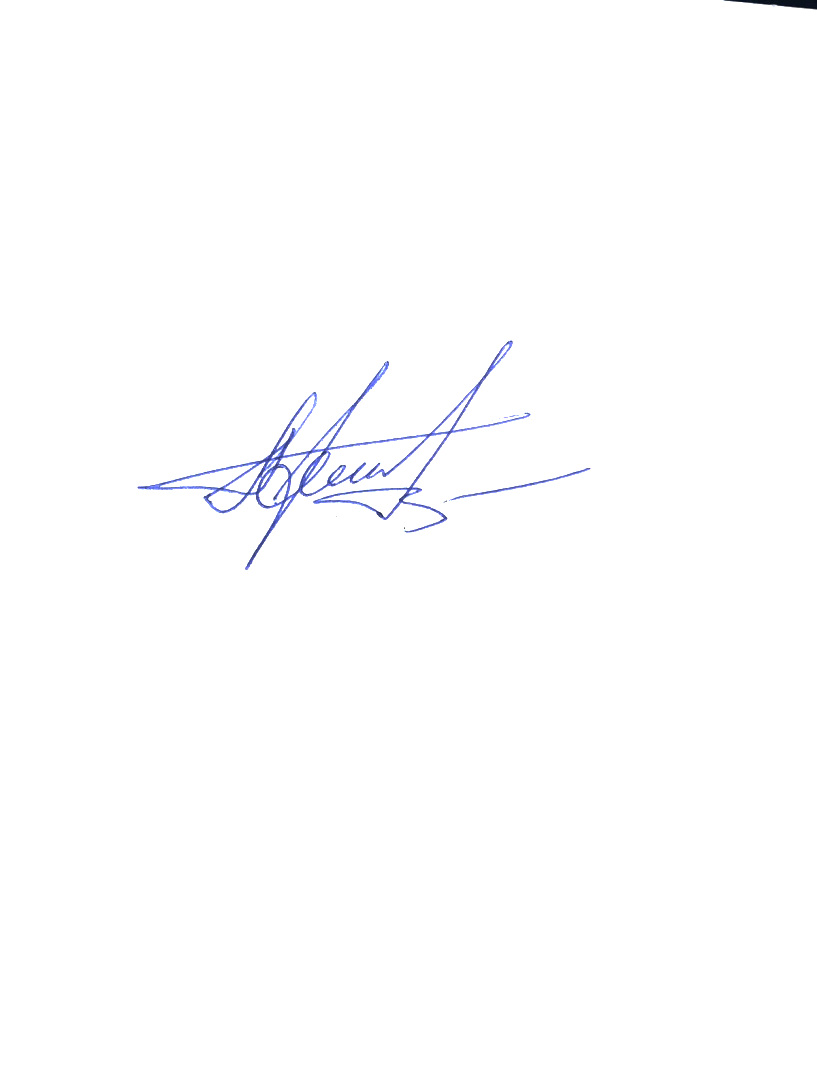 ВрИО начальника 5 НИЦ                                                                          А.Н. Гордиенко24 октября 2023Исп. Шароватов А.А.8 (495) 983 65 48, доб. 43-46